ПАМЯТКА  для родителей о работе с сайтом bus.gov.ru Уважаемые родители! На сайте bus.gov.ru Вы можете оставить отзыв   независимой оценки качества условий оказания услуг   МКДОУ “Детский сад “Им.1 Мая”Инструкция  по работе с  сайтом В поисковике вводите название сайта. Откроется главная страница сайта.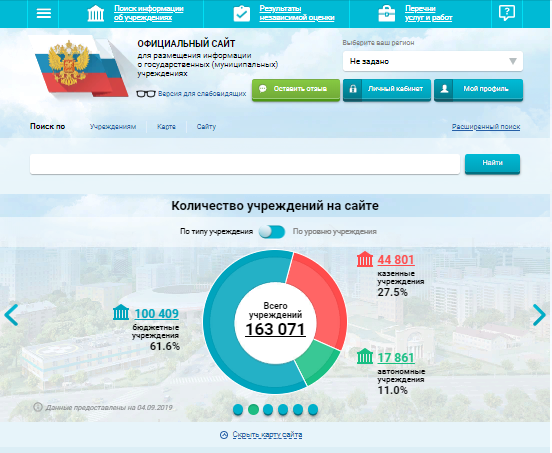 Затем следует выбрать регион (Свердловская область).В поисковике «Найти» вводите название образовательной организации«Муниципальное казенное дошкольное образовательное учреждение МКДОУ«Детский сад «Им.1 Мая».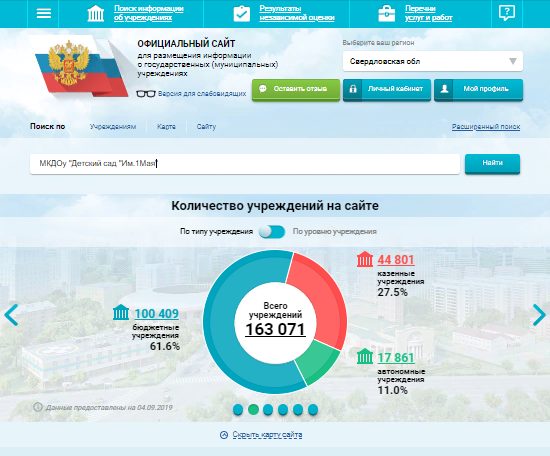 Нажимаете на ссылку названия детского садаНа данной странице Вы можете оставить отзыв и оценить работу образовательного учреждения.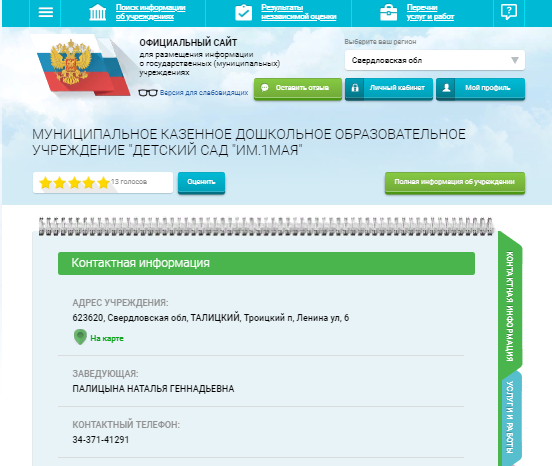 Ваше мнение очень важно для нас!